Самоходная сваебойная машина AI1000для формирования барьерного дорожного ограждения.Предназначена для забивания стоек барьерных ограждений, формирования панелей солнечных батарей, оград, заборов, панелей для шумоизоляции и опор дорожных знаков. 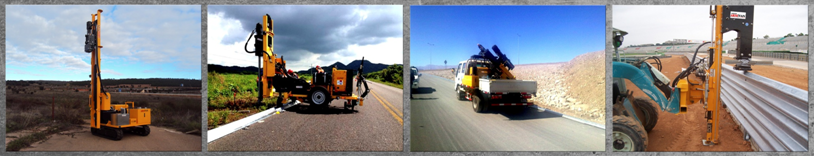 ТЕХНИЧЕСКОЕ ОПИСАНИЕ И КОМПЛЕКТАЦИЯ:- Гарантия 12 месяцев- Склад запасных частей и сервис в России                         Цена стандартной машины                                                                    79408 Евро               Срок поставки                                                                                     ________________МодельТехнические характеристикиФото AI1000Двигатель HATZ 48 л.с. / 35 Квт
Энергия удара: 1060 Дж
Частота ударов в мин 570 / 1180
Давление: 140 / 160 бар
Гидропоток масла: 80 / 90 л/мин
Вес молота: 550 кг
Вес установки: 3800 кгВысота мачты до 4,5 метров.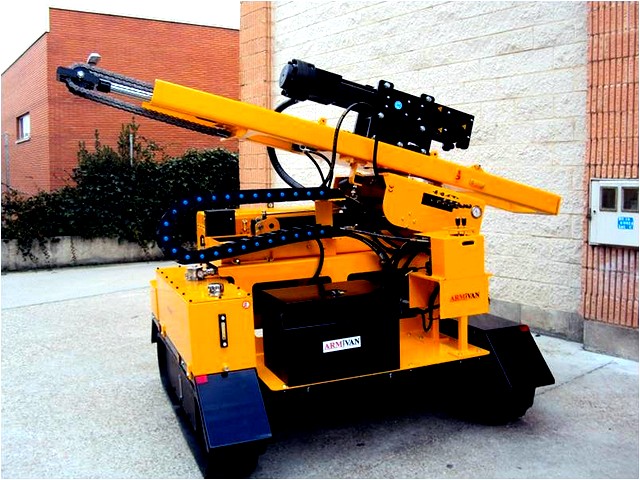 Гидравлический молотПроизводства Indeco( Италия) ,сила удара 1060 Джоулей, вес молота 550 кг.Indeco специализируется исключительно на производстве гидромолотов, т. е. 95%              комплектующих собственного производства, цена на расходные материалы в 2-3 раза ниже других производителей, запатентованная система снижения вибрацийДвигательДизельный двигатель HATZ  Silent Pack" (Германия),  48л.с/35кВтШасси Шасси Hinowa ( Италия) от ведущего поставщика шасси для европейских заводов, производящих спецтехникуЭкстракторВходит в комплект поставки ,крепится к молоту для эффективного удаления свай.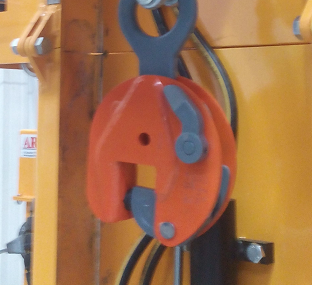 Позиционирование мачтыВ широких пределах в продольном, поперечном и вертикальном направлении( 12 градусов допустимое отклонение от вертикали)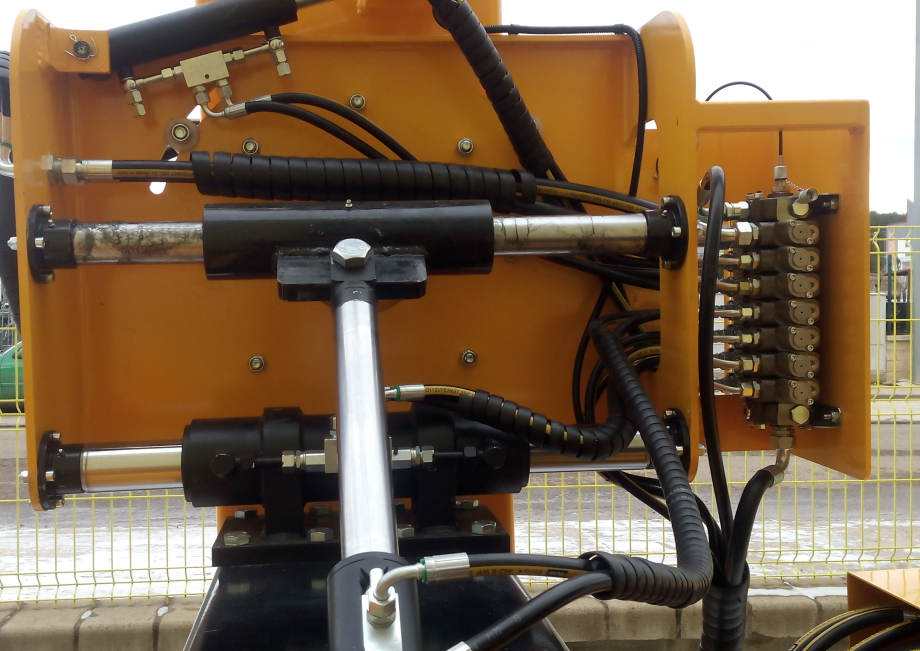 УправлениеПонятное управление движением машины  и настройками мачты молота с помощью рычагов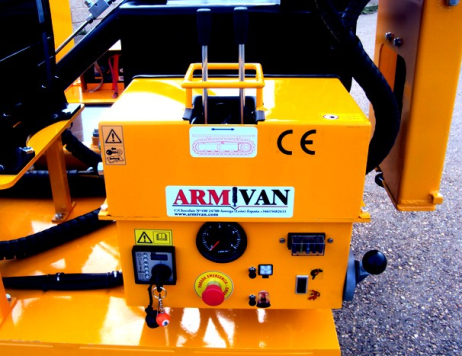 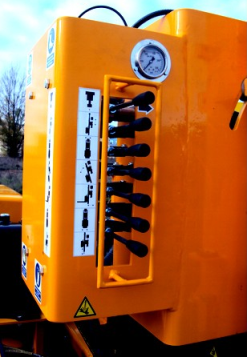 ОпциональноВозможно присоединение бурового оборудования, позволяющее для особо трудных участков использовать бур для работ на бетонном основании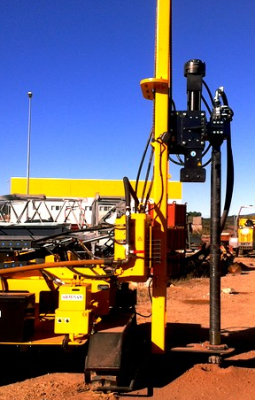 Габаритные размеры машины:Длина 2250 мм;Ширина 2200 мм;Ширина гусеницы 230 мм;Максимальная высота в транспортном положении 2670 мм;Общая масса 3800 кг.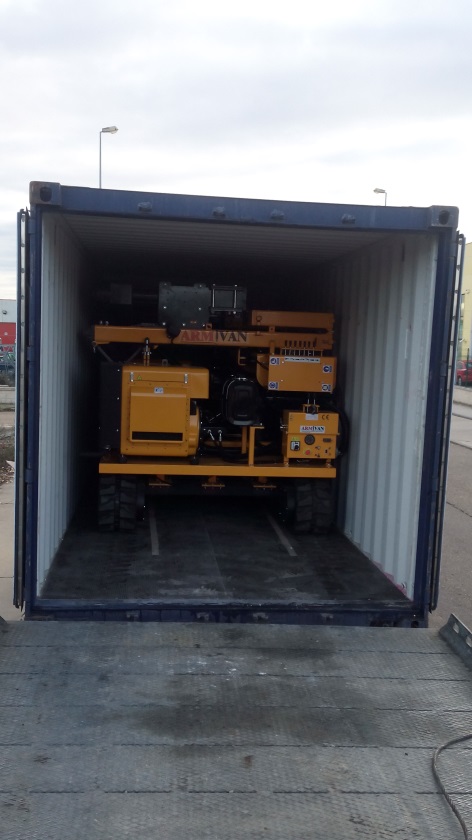 